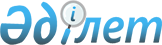 Отырар ауданының мәслихатының 2021 жылғы 30 желтоқсандағы № 12/67-VII "2022-2024 жылдарға арналған ауылдық округтердің бюджеттері туралы" шешіміне өзгерістер енгізу туралы
					
			Мерзімі біткен
			
			
		
					Түркістан облысы Отырар аудандық мәслихатының 2022 жылғы 4 қазандағы № 20/115-VII шешiмi. Мерзімі өткендіктен қолданыс тоқтатылды
      Отырар ауданының мәслихаты ШЕШТІ:
      1. Отырар ауданының мәслихатының 2021 жылғы 30 желтоқсандағы № 12/67-VII "2022-2024 жылдарға арналған ауылдық округтердің бюджеттері туралы" шешіміне келесі өзгерістер енгізілсін:
      1-тармақ жаңа редакцияда жазылсын:
      1. Қарақоңыр ауыл округінің 2022-2024 жылдарға арналған бюджеті 1, 2 және 3-қосымшаларға сәйкес, оның ішінде 2022 жылға мынадай көлемде бекiтiлсiн:
      1) кiрiстер – 52 752 мың теңге:
      салықтық түсiмдер – 4 441 мың теңге;
      салықтық емес түсiмдер – 662 мың теңге;
      негiзгi капиталды сатудан түсетiн түсiмдер – 0;
      трансферттер түсiмi – 47649 мың теңге;
      2) шығындар – 53375 мың теңге;
      3) таза бюджеттiк кредиттеу – 0:
      бюджеттік кредиттер – 0;
      бюджеттік кредиттерді өтеу – 0; 
      4) қаржы активтерімен жасалатын операциялар бойынша сальдо – 0:
      қаржы активтерін сатып алу – 0;
      мемлекеттің қаржы активтерін сатудан түсетін түсімдер – 0;
      5) бюджет тапшылығы (профициті) – 0;
      6) бюджет тапшылығын қаржыландыру (профицитін пайдалану) – 0;
      қарыздар түсімі – 0;
      қарыздарды өтеу – 0;
      бюджет қаражатының пайдаланылатын қалдықтары – 623 мың теңге.
      2-тармақ жаңа редакцияда жазылсын:
      2. Аққұм ауыл округінің 2022-2024 жылдарға арналған бюджеті 4, 5 және 6-қосымшаларға сәйкес, оның ішінде 2022 жылға мынадай көлемде бекітілсін:
      1) кiрiстер – 45164 мың теңге:
      салықтық түсiмдер – 3 857 мың теңге;
      салықтық емес түсiмдер – 12 мың теңге;
      негiзгi капиталды сатудан түсетiн түсiмдер – 0;
      трансферттер түсiмi – 41 295 мың теңге;
      2) шығындар – 45685 мың теңге;
      3) таза бюджеттiк кредиттеу – 0:
      бюджеттік кредиттер – 0;
      бюджеттік кредиттерді өтеу – 0;
      4) қаржы активтерімен жасалатын операциялар бойынша сальдо – 0:
      қаржы активтерін сатып алу – 0;
      мемлекеттің қаржы активтерін сатудан түсетін түсімдер – 0;
      5) бюджет тапшылығы (профициті) – 0;
      6) бюджет тапшылығын қаржыландыру (профицитін пайдалану) – 0;
      қарыздар түсімі – 0;
      қарыздарды өтеу – 0;
      бюджет қаражатының пайдаланылатын қалдықтары – 521 мың теңге.
      3-тармақ жаңа редакцияда жазылсын:
      3. Көксарай ауыл округінің 2022-2024 жылдарға арналған бюджеті 7, 8 және 9-қосымшаларға сәйкес, оның ішінде 2022 жылға мынадай көлемде бекітілсін:
      1) кiрiстер – 67755 мың теңге:
      салықтық түсiмдер – 9352 мың теңге;
      салықтық емес түсiмдер – 14 мың теңге;
      негiзгi капиталды сатудан түсетiн түсiмдер – 176 мың теңге;
      трансферттер түсiмi – 58213 мың теңге;
      2) шығындар – 68933 мың теңге;
      3) таза бюджеттiк кредиттеу – 0:
      бюджеттік кредиттер – 0;
      бюджеттік кредиттерді өтеу – 0; 
      4) қаржы активтерімен жасалатын операциялар бойынша сальдо – 0:
      қаржы активтерін сатып алу – 0;
      мемлекеттің қаржы активтерін сатудан түсетін түсімдер – 0;
      5) бюджет тапшылығы (профициті) – 0;
      6) бюджет тапшылығын қаржыландыру (профицитін пайдалану) – 0;
      қарыздар түсімі – 0;
      қарыздарды өтеу – 0;
      бюджет қаражатының пайдаланылатын қалдықтары – 1178 мың теңге.
      4-тармақ жаңа редакцияда жазылсын:
      4. Балтакөл ауыл округінің 2022-2024 жылдарға арналған бюджеті 10, 11 және 12-қосымшаларға сәйкес, оның ішінде 2022 жылға мынадай көлемде бекітілсін:
      1) кiрiстер – 58166 мың теңге:
      салықтық түсiмдер – 8239 мың теңге;
      салықтық емес түсiмдер – 12 мың теңге;
      негiзгi капиталды сатудан түсетiн түсiмдер – 0;
      трансферттер түсiмi – 49 915 мың теңге;
      2) шығындар – 58 744 мың теңге;
      3) таза бюджеттiк кредиттеу – 0:
      бюджеттік кредиттер – 0;
      бюджеттік кредиттерді өтеу – 0; 
      4) қаржы активтерімен жасалатын операциялар бойынша сальдо – 0:
      қаржы активтерін сатып алу – 0;
      мемлекеттің қаржы активтерін сатудан түсетін түсімдер – 0;
      5) бюджет тапшылығы (профициті) – 0;
      6) бюджет тапшылығын қаржыландыру (профицитін пайдалану) – 0;
      қарыздар түсімі – 0;
      қарыздарды өтеу – 0;
      бюджет қаражатының пайдаланылатын қалдықтары – 578 мың теңге.
      5-тармақ жаңа редакцияда жазылсын:
      5. Талапты ауыл округінің 2022-2024 жылдарға арналған бюджеті 13, 14 және 15-қосымшаларға сәйкес, оның ішінде 2022 жылға мынадай көлемде бекітілсін:
      1) кiрiстер – 66702 мың теңге:
      салықтық түсiмдер – 7417 мың теңге;
      салықтық емес түсiмдер – 126 мың теңге;
      негiзгi капиталды сатудан түсетiн түсiмдер – 347 мың теңге;
      трансферттер түсiмi – 58812 мың теңге;
      2) шығындар – 68343 мың теңге;
      3) таза бюджеттiк кредиттеу – 0:
      бюджеттік кредиттер – 0;
      бюджеттік кредиттерді өтеу – 0; 
      4) қаржы активтерімен жасалатын операциялар бойынша сальдо – 0:
      қаржы активтерін сатып алу – 0;
      мемлекеттің қаржы активтерін сатудан түсетін түсімдер – 0;
      5) бюджет тапшылығы (профициті) – 0;
      6) бюджет тапшылығын қаржыландыру (профицитін пайдалану) – 0;
      қарыздар түсімі – 0;
      қарыздарды өтеу – 0;
      бюджет қаражатының пайдаланылатын қалдықтары – 1641 мың теңге.
      6-тармақ жаңа редакцияда жазылсын:
      6. Шілік ауыл округінің 2022-2024 жылдарға арналған бюджеті 16, 17 және 18-қосымшаларға сәйкес, оның ішінде 2022 жылға мынадай көлемде бекітілсін:
      1) кiрiстер – 70 281 мың теңге:
      салықтық түсiмдер – 9 978 мың теңге;
      салықтық емес түсiмдер – 12 мың теңге;
      негiзгi капиталды сатудан түсетiн түсiмдер – 184 мың теңге;
      трансферттер түсiмi – 60 107 мың теңге;
      2) шығындар – 71048 мың теңге;
      3) таза бюджеттiк кредиттеу – 0:
      бюджеттік кредиттер – 0;
      бюджеттік кредиттерді өтеу – 0; 
      4) қаржы активтерімен жасалатын операциялар бойынша сальдо – 0:
      қаржы активтерін сатып алу – 0;
      мемлекеттің қаржы активтерін сатудан түсетін түсімдер – 0;
      5) бюджет тапшылығы (профициті) – 0;
      6) бюджет тапшылығын қаржыландыру (профицитін пайдалану) – 0;
      қарыздар түсімі – 0;
      қарыздарды өтеу – 0;
      бюджет қаражатының пайдаланылатын қалдықтары – 767 мың теңге.
      7-тармақ жаңа редакцияда жазылсын:
      7. Шәуілдір ауыл округінің 2022-2024 жылдарға арналған бюджеті 19, 20 және 21-қосымшаларға сәйкес, оның ішінде 2022 жылға мынадай көлемде бекітілсін:
      1) кiрiстер – 93 685 мың теңге:
      салықтық түсiмдер – 20 625 мың теңге;
      салықтық емес түсiмдер – 17 мың теңге;
      негiзгi капиталды сатудан түсетiн түсiмдер – 2 775 мың теңге;
      трансферттер түсiмi – 70 268 мың теңге;
      2) шығындар – 95 237 мың теңге;
      3) таза бюджеттiк кредиттеу – 0:
      бюджеттік кредиттер – 0;
      бюджеттік кредиттерді өтеу – 0; 
      4) қаржы активтерімен жасалатын операциялар бойынша сальдо – 0:
      қаржы активтерін сатып алу – 0;
      мемлекеттің қаржы активтерін сатудан түсетін түсімдер – 0;
      5) бюджет тапшылығы (профициті) – 0;
      6) бюджет тапшылығын қаржыландыру (профицитін пайдалану) – 0;
      қарыздар түсімі – 0;
      қарыздарды өтеу – 0;
      бюджет қаражатының пайдаланылатын қалдықтары – 1552 мың теңге.
      8-тармақ жаңа редакцияда жазылсын:
      8. Темір ауыл округінің 2022-2024 жылдарға арналған бюджеті 22, 23 және 24-қосымшаларға сәйкес, оның ішінде 2022 жылға мынадай көлемде бекітілсін:
      1) кiрiстер – 62 461 мың теңге:
      салықтық түсiмдер – 9 925 мың теңге;
      салықтық емес түсiмдер – 12 мың теңге;
      негiзгi капиталды сатудан түсетiн түсiмдер – 234 мың теңге;
      трансферттер түсiмi – 52 290 мың теңге;
      2) шығындар – 63 647 мың теңге;
      3) таза бюджеттiк кредиттеу – 0:
      бюджеттік кредиттер – 0;
      бюджеттік кредиттерді өтеу – 0; 
      4) қаржы активтерімен жасалатын операциялар бойынша сальдо – 0:
      қаржы активтерін сатып алу – 0;
      мемлекеттің қаржы активтерін сатудан түсетін түсімдер – 0;
      5) бюджет тапшылығы (профициті) – 0;
      6) бюджет тапшылығын қаржыландыру (профицитін пайдалану) – 0;
      қарыздар түсімі – 0;
      қарыздарды өтеу – 0;
      бюджет қаражатының пайдаланылатын қалдықтары – 1186 мың теңге.
      9-тармақ жаңа редакцияда жазылсын:
      9. Маяқұм ауыл округінің 2022-2024 жылдарға арналған бюджеті 25, 26 және 27-қосымшаларға сәйкес, оның ішінде 2022 жылға мынадай көлемде бекітілсін:
      1) кiрiстер – 59039 мың теңге:
      салықтық түсiмдер – 9 672 мың теңге;
      салықтық емес түсiмдер – 182 мың теңге;
      негiзгi капиталды сатудан түсетiн түсiмдер – 0;
      трансферттер түсiмi – 49185 мың теңге;
      2) шығындар – 60003 мың теңге;
      3) таза бюджеттiк кредиттеу – 0:
      бюджеттік кредиттер – 0;
      бюджеттік кредиттерді өтеу – 0; 
      4) қаржы активтерімен жасалатын операциялар бойынша сальдо – 0:
      қаржы активтерін сатып алу – 0;
      мемлекеттің қаржы активтерін сатудан түсетін түсімдер – 0;
      5) бюджет тапшылығы (профициті) – 0;
      6) бюджет тапшылығын қаржыландыру (профицитін пайдалану) – 0;
      қарыздар түсімі – 0;
      қарыздарды өтеу – 0;
      бюджет қаражатының пайдаланылатын қалдықтары – 964 мың теңге.
      10-тармақ жаңа редакцияда жазылсын:
      10. Отырар ауыл округінің 2022-2024 жылдарға арналған бюджеті 28, 29 және 30-қосымшаларға сәйкес, оның ішінде 2022 жылға мынадай көлемде бекітілсін:
      1) кiрiстер – 62 902 мың теңге:
      салықтық түсiмдер – 10 355 мың теңге;
      салықтық емес түсiмдер – 12 мың теңге;
      негiзгi капиталды сатудан түсетiн түсiмдер – 2 457 мың теңге;
      трансферттер түсiмi – 50 078 мың теңге;
      2) шығындар – 64635 мың теңге;
      3) таза бюджеттiк кредиттеу – 0:
      бюджеттік кредиттер – 0;
      бюджеттік кредиттерді өтеу – 0; 
      4) қаржы активтерімен жасалатын операциялар бойынша сальдо – 0:
      қаржы активтерін сатып алу – 0;
      мемлекеттің қаржы активтерін сатудан түсетін түсімдер – 0;
      5) бюджет тапшылығы (профициті) – 0;
      6) бюджет тапшылығын қаржыландыру (профицитін пайдалану) – 0;
      қарыздар түсімі – 0;
      қарыздарды өтеу – 0;
      бюджет қаражатының пайдаланылатын қалдықтары – 1 733 мың теңге.
      11-тармақ жаңа редакцияда жазылсын:
      11. Ақтөбе ауыл округінің 2022-2024 жылдарға арналған бюджеті 31, 32 және 33-қосымшаларға сәйкес, оның ішінде 2022 жылға мынадай көлемде бекітілсін:
      1) кiрiстер – 43 991 мың теңге:
      салықтық түсiмдер – 4 049 мың теңге;
      салықтық емес түсiмдер – 12 мың теңге;
      негiзгi капиталды сатудан түсетiн түсiмдер – 2 мың теңге;
      трансферттер түсiмi – 39 928 мың теңге;
      2) шығындар – 44148 мың теңге;
      3) таза бюджеттiк кредиттеу – 0:
      бюджеттік кредиттер – 0;
      бюджеттік кредиттерді өтеу – 0; 
      4) қаржы активтерімен жасалатын операциялар бойынша сальдо – 0:
      қаржы активтерін сатып алу – 0;
      мемлекеттің қаржы активтерін сатудан түсетін түсімдер – 0;
      5) бюджет тапшылығы (профициті) – 0;
      6) бюджет тапшылығын қаржыландыру (профицитін пайдалану) – 0;
      қарыздар түсімі – 0;
      қарыздарды өтеу – 0;
      бюджет қаражатының пайдаланылатын қалдықтары – 157 мың теңге.
      12-тармақ жаңа редакцияда жазылсын:
      12. Қоғам ауыл округінің 2022-2024 жылдарға арналған бюджеті 34, 35 және 36-қосымшаларға сәйкес, оның ішінде 2022 жылға мынадай көлемде бекітілсін:
      1) кiрiстер – 67744 мың теңге:
      салықтық түсiмдер – 8 794 мың теңге;
      салықтық емес түсiмдер – 12 мың теңге;
      негiзгi капиталды сатудан түсетiн түсiмдер – 260 мың теңге;
      трансферттер түсiмi – 58 678 мың теңге;
      2) шығындар – 69 345 мың теңге;
      3) таза бюджеттiк кредиттеу – 0:
      бюджеттік кредиттер – 0;
      бюджеттік кредиттерді өтеу – 0; 
      4) қаржы активтерімен жасалатын операциялар бойынша сальдо – 0:
      қаржы активтерін сатып алу – 0;
      мемлекеттің қаржы активтерін сатудан түсетін түсімдер – 0;
      5) бюджет тапшылығы (профициті) – 0;
      6) бюджет тапшылығын қаржыландыру (профицитін пайдалану) – 0;
      қарыздар түсімі – 0;
      қарыздарды өтеу – 0;
      бюджет қаражатының пайдаланылатын қалдықтары – 1601 мың теңге.
      13-тармақ жаңа редакцияда жазылсын:
      13. Қарғалы ауыл округінің 2022-2024 жылдарға арналған бюджеті 37, 38 және 39-қосымшаларға сәйкес, оның ішінде 2022 жылға мынадай көлемде бекітілсін:
      1) кiрiстер – 45 570 мың теңге:
      салықтық түсiмдер – 4 504 мың теңге;
      салықтық емес түсiмдер – 12 мың теңге;
      негiзгi капиталды сатудан түсетiн түсiмдер – 15 мың теңге;
      трансферттер түсiмi – 41 039 мың теңге;
      2) шығындар – 46064 мың теңге;
      3) таза бюджеттiк кредиттеу – 0:
      бюджеттік кредиттер – 0;
      бюджеттік кредиттерді өтеу – 0; 
      4) қаржы активтерімен жасалатын операциялар бойынша сальдо – 0:
      қаржы активтерін сатып алу – 0;
      мемлекеттің қаржы активтерін сатудан түсетін түсімдер – 0;
      5) бюджет тапшылығы (профициті) – 0;
      6) бюджет тапшылығын қаржыландыру (профицитін пайдалану) – 0;
      қарыздар түсімі – 0;
      қарыздарды өтеу – 0;
      бюджет қаражатының пайдаланылатын қалдықтары – 494 мың теңге.
      Көрсетілген шешімнің 1, 4, 7, 10, 13, 16, 19, 22, 25, 28, 31, 34, 37 – қосымшалары осы шешімінің 1, 2, 3, 4, 5, 6, 7, 8, 9, 10, 11, 12, 13 – қосымшаларына сәйкес жаңа редакцияда жазылсын.
      2. Осы шешім 2022 жылдың 1 қаңтарынан бастап қолданысқа енгізіледі. Қарақоңыр ауыл округінің 2022 жылға арналған бюджеті Аққұм ауыл округінің 2022 жылға арналған бюджеті Көксарай ауыл округінің 2022 жылға арналған бюджеті Балтакөл ауыл округінің 2022 жылға арналған бюджеті Талапты ауыл округінің 2022 жылға арналған бюджеті Шілік ауыл округінің 2022 жылға арналған бюджеті Шәуілдір ауыл округінің 2022 жылға арналған бюджеті Темір ауыл округінің 2022 жылға арналған бюджеті Маяқұм ауыл округінің 2022 жылға арналған бюджеті Отырар ауыл округінің 2022 жылға арналған бюджеті Ақтөбе ауыл округінің 2022 жылға арналған бюджеті Қоғам ауыл округінің 2022 жылға арналған бюджеті Қарғалы ауыл округінің 2022 жылға арналған бюджеті
					© 2012. Қазақстан Республикасы Әділет министрлігінің «Қазақстан Республикасының Заңнама және құқықтық ақпарат институты» ШЖҚ РМК
				
      Отырар ауданының мәслихатының хатшысы

М. Манапов
Отырар ауданының
мәслихатының 2022 жылғы
4 қазандағы № 20/115-VII
шешіміне 1 қосымшаОтырар ауданының
мәслихатының 2021 жылғы
30 желтоқсандағы № 12/67-VII
шешіміне 1 қосымша
Санат Атауы
Санат Атауы
Санат Атауы
Санат Атауы
Санат Атауы
Сомасы, мың теңге
Сынып
Сынып
Сынып
Сынып
Сомасы, мың теңге
Кіші сыныбы
Кіші сыныбы
Кіші сыныбы
Сомасы, мың теңге
1
1
1
2
3
1. Кірістер
52752
1
Салықтық түсімдер
4441
04
Меншікке салынатын салықтар
4301
1
Мүлікке салынатын салықтар
264
3
Жер салығы
16
4
Көлік құралдарына салынатын салық
4021
05
Тауарларға, жұмыстарға және қызметтерге салынатын iшкi салықтар 
140
3
Жер учаскелерін пайдаланғаны үшін төлем 
140
2
Салықтық емес түсімдер
662
01
Мемлекеттік меншіктен түсетін кірістер
650
5
Мемлекет меншігіндегі мүлікті жалға беруден түсетін кірістер
650
06
Басқа да салықтық емес түсімдер
12
1
Басқа да салықтық емес түсімдер
12
3
Негізгі капиталды сатудан түсетін түсімдер
0
4
Трансферттер түсімі
47649
02
Мемлекеттік басқарудың жоғары тұрған органдарынан түсетін трансферттер
47649
3
Аудандардың (облыстық маңызы бар қаланың) бюджетінен трансферттер
47649
Функционалдық топ Атауы
Функционалдық топ Атауы
Функционалдық топ Атауы
Функционалдық топ Атауы
Функционалдық топ Атауы
Сомасы, мың теңге
Кіші функция
Кіші функция
Кіші функция
Кіші функция
Сомасы, мың теңге
Бюджеттік бағдарламалардың әкімшісі
Бюджеттік бағдарламалардың әкімшісі
Бюджеттік бағдарламалардың әкімшісі
Сомасы, мың теңге
Бағдарлама
Бағдарлама
Сомасы, мың теңге
2.Шығындар
53375
01
Жалпы сипаттағы мемлекеттiк қызметтер 
50 325
1
Мемлекеттiк басқарудың жалпы функцияларын орындайтын өкiлдi, атқарушы және басқа органдар
50 325
124
Аудандық маңызы бар қала, ауыл, кент, ауылдық округ әкімінің аппараты
50 325
001
Аудандық маңызы бар қала, ауыл, кент, ауылдық округ әкімінің қызметін қамтамасыз ету жөніндегі қызметтер
50 325
07
Тұрғын үй-коммуналдық шаруашылық
3 050
3
Елді-мекендерді көркейту
3 050
124
Аудандық маңызы бар қала, ауыл, кент, ауылдық округ әкімінің аппараты
3 050
008
Елді мекендердегі көшелерді жарықтандыру
2000
009
Елді мекендердің санитариясын қамтамасыз ету
500
011
Елді мекендерді абаттандыру мен көгалдандыру
550
3. Таза бюджеттік кредиттеу
0
Бюджеттік кредиттер
0
Бюджеттік кредиттерді өтеу
0
4. Қаржы активтерімен операциялар бойынша сальдо
0
Қаржы активтерін сатып алу
0
Мемлекеттің қаржы активтерін сатудан түсетін түсімдер
0
5. Бюджет тапшылығы (профициті)
-623
6. Бюджет тапшылығын қаржыландыру (профицитін пайдалану)
623
Қарыздар түсімі
0
Қарыздарды өтеу
0
8
Бюджет қаражатының пайдаланылатын қалдықтары
623
01
Бюджет қаражаты қалдықтары
623
1
Бюджет қаражатының бос қалдықтары
623Отырар ауданының
мәслихатының 2022 жылғы
4 қазандағы № 20/115-VII
шешіміне 2 қосымшаОтырар ауданының
мәслихатының 2021 жылғы
30 желтоқсандағы № 12/67-VII
шешіміне 4 қосымша
Санат Атауы
Санат Атауы
Санат Атауы
Санат Атауы
Санат Атауы
Сомасы, мың теңге
Сынып
Сынып
Сынып
Сынып
Сомасы, мың теңге
Кіші сыныбы
Кіші сыныбы
Кіші сыныбы
Сомасы, мың теңге
1
1
1
2
3
1. Кірістер
45164
1
Салықтық түсімдер
3857
04
Меншікке салынатын салықтар
3803
1
Мүлікке салынатын салықтар
198
3
Жер салығы
5
4
Көлік құралдарына салынатын салық
3600
05
Тауарларға, жұмыстарға және қызметтерге салынатын iшкi салықтар 
54
3
Жер учаскелерін пайдаланғаны үшін төлем 
54
2
Салықтық емес түсімдер
12
06
Басқа да салықтық емес түсімдер
12
1
Басқа да салықтық емес түсімдер
12
3
Негізгі капиталды сатудан түсетін түсімдер
0
4
Трансферттер түсімі
41295
02
Мемлекеттік басқарудың жоғары тұрған органдарынан түсетін трансферттер
41295
3
Аудандардың (облыстық маңызы бар қаланың) бюджетінен трансферттер
41295
Функционалдық топ Атауы
Функционалдық топ Атауы
Функционалдық топ Атауы
Функционалдық топ Атауы
Функционалдық топ Атауы
Сомасы, мың теңге
Кіші функция
Кіші функция
Кіші функция
Кіші функция
Сомасы, мың теңге
Бюджеттік бағдарламалардың әкімшісі
Бюджеттік бағдарламалардың әкімшісі
Бюджеттік бағдарламалардың әкімшісі
Сомасы, мың теңге
Бағдарлама
Бағдарлама
Сомасы, мың теңге
2.Шығындар
45685
01
Жалпы сипаттағы мемлекеттiк қызметтер 
42679
1
Мемлекеттiк басқарудың жалпы функцияларын орындайтын өкiлдi, атқарушы және басқа органдар
42679
124
Аудандық маңызы бар қала, ауыл, кент, ауылдық округ әкімінің аппараты
42679
001
Аудандық маңызы бар қала, ауыл, кент, ауылдық округ әкімінің қызметін қамтамасыз ету жөніндегі қызметтер
42679
07
Тұрғын үй-коммуналдық шаруашылық
3006
3
Елді-мекендерді көркейту
3006
124
Аудандық маңызы бар қала, ауыл, кент, ауылдық округ әкімінің аппараты
3006
008
Елді мекендердегі көшелерді жарықтандыру
753
009
Елді мекендердің санитариясын қамтамасыз ету
249
011
Елді мекендерді абаттандыру мен көгалдандыру
2004
3. Таза бюджеттік кредиттеу
0
Бюджеттік кредиттер
0
Бюджеттік кредиттерді өтеу
0
4. Қаржы активтерімен операциялар бойынша сальдо
0
Қаржы активтерін сатып алу
0
Мемлекеттің қаржы активтерін сатудан түсетін түсімдер
0
5. Бюджет тапшылығы (профициті)
-521
6. Бюджет тапшылығын қаржыландыру (профицитін пайдалану)
521
Қарыздар түсімі
0
Қарыздарды өтеу
0
8
Бюджет қаражатының пайдаланылатын қалдықтары
521
01
Бюджет қаражаты қалдықтары
521
1
Бюджет қаражатының бос қалдықтары
521Отырар ауданының
мәслихатының 2022 жылғы
4 қазандағы № 20/115-VII
шешіміне 3 қосымшаОтырар ауданының
мәслихатының 2021 жылғы
30 желтоқсандағы № 12/67-VII
шешіміне 7 қосымша
Санат Атауы
Санат Атауы
Санат Атауы
Санат Атауы
Санат Атауы
Сомасы, мың теңге
Сынып
Сынып
Сынып
Сынып
Сомасы, мың теңге
Кіші сыныбы
Кіші сыныбы
Кіші сыныбы
Сомасы, мың теңге
1
1
1
2
3
1. Кірістер
67755
1
Салықтық түсімдер
9352
04
Меншікке салынатын салықтар
8716
1
Мүлікке салынатын салықтар
520
3
Жер салығы
17
4
Көлік құралдарына салынатын салық
8179
05
Тауарларға, жұмыстарға және қызметтерге салынатын iшкi салықтар 
636
3
Жер учаскелерін пайдаланғаны үшін төлем 
636
2
Салықтық емес түсімдер
14
06
Басқа да салықтық емес түсімдер
14
1
Басқа да салықтық емес түсімдер
14
3
Негізгі капиталды сатудан түсетін түсімдер
176
03
Жердi және материалдық емес активтердi сату
176
1
Жерді сату
176
4
Трансферттер түсімі
58213
02
Мемлекеттік басқарудың жоғары тұрған органдарынан түсетін трансферттер
58213
3
Аудандардың (облыстық маңызы бар қаланың) бюджетінен трансферттер
58213
Функционалдық топ Атауы
Функционалдық топ Атауы
Функционалдық топ Атауы
Функционалдық топ Атауы
Функционалдық топ Атауы
Сомасы, мың теңге
Кіші функция
Кіші функция
Кіші функция
Кіші функция
Сомасы, мың теңге
Бюджеттік бағдарламалардың әкімшісі
Бюджеттік бағдарламалардың әкімшісі
Бюджеттік бағдарламалардың әкімшісі
Сомасы, мың теңге
Бағдарлама
Бағдарлама
Сомасы, мың теңге
2.Шығындар
68933
01
Жалпы сипаттағы мемлекеттiк қызметтер 
59391
1
Мемлекеттiк басқарудың жалпы функцияларын орындайтын өкiлдi, атқарушы және басқа органдар
59391
124
Аудандық маңызы бар қала, ауыл, кент, ауылдық округ әкімінің аппараты
59391
001
Аудандық маңызы бар қала, ауыл, кент, ауылдық округ әкімінің қызметін қамтамасыз ету жөніндегі қызметтер
58213
022
Мемлекеттік органның күрделі шығыстары
1178
07
Тұрғын үй-коммуналдық шаруашылық
9542
3
Елді-мекендерді көркейту
9542
124
Аудандық маңызы бар қала, ауыл, кент, ауылдық округ әкімінің аппараты
9542
008
Елді мекендердегі көшелерді жарықтандыру
6501
009
Елді мекендердің санитариясын қамтамасыз ету
1500
011
Елді мекендерді абаттандыру мен көгалдандыру
1541
3. Таза бюджеттік кредиттеу
0
Бюджеттік кредиттер
0
Бюджеттік кредиттерді өтеу
0
4. Қаржы активтерімен операциялар бойынша сальдо
0
Қаржы активтерін сатып алу
0
Мемлекеттің қаржы активтерін сатудан түсетін түсімдер
0
5. Бюджет тапшылығы (профициті)
-1 178
6. Бюджет тапшылығын қаржыландыру (профицитін пайдалану)
1178
Қарыздар түсімі
0
Қарыздарды өтеу
0
8
Бюджет қаражатының пайдаланылатын қалдықтары
1178
01
Бюджет қаражаты қалдықтары
1178
1
Бюджет қаражатының бос қалдықтары
1178Отырар ауданының
мәслихатының 2022 жылғы
4 қазандағы № 20/115-VII
шешіміне 4 қосымшаОтырар ауданының
мәслихатының 2021 жылғы
30 желтоқсандағы № 12/67-VII
шешіміне 10 қосымша
Санат Атауы
Санат Атауы
Санат Атауы
Санат Атауы
Санат Атауы
Сомасы, мың теңге
Сынып
Сынып
Сынып
Сынып
Сомасы, мың теңге
Кіші сыныбы
Кіші сыныбы
Кіші сыныбы
Сомасы, мың теңге
1
1
1
2
3
1. Кірістер
58166
1
Салықтық түсімдер
8239
04
Меншікке салынатын салықтар
8112
1
Мүлікке салынатын салықтар
399
3
Жер салығы
26
4
Көлік құралдарына салынатын салық
7687
05
Тауарларға, жұмыстарға және қызметтерге салынатын iшкi салықтар 
127
3
Жер учаскелерін пайдаланғаны үшін төлем 
127
2
Салықтық емес түсімдер
12
06
Басқа да салықтық емес түсімдер
12
1
Басқа да салықтық емес түсімдер
12
3
Негізгі капиталды сатудан түсетін түсімдер
0
4
Трансферттер түсімі
49915
02
Мемлекеттік басқарудың жоғары тұрған органдарынан түсетін трансферттер
49915
3
Аудандардың (облыстық маңызы бар қаланың) бюджетінен трансферттер
49915
Функционалдық топ Атауы
Функционалдық топ Атауы
Функционалдық топ Атауы
Функционалдық топ Атауы
Функционалдық топ Атауы
Сомасы, мың теңге
Кіші функция
Кіші функция
Кіші функция
Кіші функция
Сомасы, мың теңге
Бюджеттік бағдарламалардың әкімшісі
Бюджеттік бағдарламалардың әкімшісі
Бюджеттік бағдарламалардың әкімшісі
Сомасы, мың теңге
Бағдарлама
Бағдарлама
Сомасы, мың теңге
2.Шығындар
58744
01
Жалпы сипаттағы мемлекеттiк қызметтер 
50493
1
Мемлекеттiк басқарудың жалпы функцияларын орындайтын өкiлдi, атқарушы және басқа органдар
50493
124
Аудандық маңызы бар қала, ауыл, кент, ауылдық округ әкімінің аппараты
50493
001
Аудандық маңызы бар қала, ауыл, кент, ауылдық округ әкімінің қызметін қамтамасыз ету жөніндегі қызметтер
50493
07
Тұрғын үй-коммуналдық шаруашылық
1663
3
Елді-мекендерді көркейту
1663
124
Аудандық маңызы бар қала, ауыл, кент, ауылдық округ әкімінің аппараты
1663
008
Елді мекендердегі көшелерді жарықтандыру
500
009
Елді мекендердің санитариясын қамтамасыз ету
357
011
Елді мекендерді абаттандыру мен көгалдандыру
806
12
Көлiк және коммуникация
6588
1
Автомобиль көлiгi
6588
124
Аудандық маңызы бар қала, ауыл, кент, ауылдық округ әкімінің аппараты
6588
013
Аудандық маңызы бар қалаларда, ауылдарда, кенттерде, ауылдық округтерде автомобиль жолдарының жұмыс істеуін қамтамасыз ету
6588
3. Таза бюджеттік кредиттеу
0
Бюджеттік кредиттер
0
Бюджеттік кредиттерді өтеу
0
4. Қаржы активтерімен операциялар бойынша сальдо
0
Қаржы активтерін сатып алу
0
Мемлекеттің қаржы активтерін сатудан түсетін түсімдер
0
5. Бюджет тапшылығы (профициті)
-578
6. Бюджет тапшылығын қаржыландыру (профицитін пайдалану)
578
Қарыздар түсімі
0
Қарыздарды өтеу
0
8
Бюджет қаражатының пайдаланылатын қалдықтары
578
01
Бюджет қаражаты қалдықтары
578
1
Бюджет қаражатының бос қалдықтары
578Отырар ауданының
мәслихатының 2022 жылғы
4 қазандағы № 20/115-VII
шешіміне 5 қосымшаОтырар ауданының
мәслихатының 2021 жылғы
30 желтоқсандағы № 12/67-VII
шешіміне 13 қосымша
Санат Атауы
Санат Атауы
Санат Атауы
Санат Атауы
Санат Атауы
Сомасы, мың теңге
Сынып
Сынып
Сынып
Сынып
Сомасы, мың теңге
Кіші сыныбы
Кіші сыныбы
Кіші сыныбы
Сомасы, мың теңге
1
1
1
2
3
1. Кірістер
66702
1
Салықтық түсімдер
7417
04
Меншікке салынатын салықтар
7401
1
Мүлікке салынатын салықтар
398
3
Жер салығы
43
4
Көлік құралдарына салынатын салық
6960
05
Тауарларға, жұмыстарға және қызметтерге салынатын iшкi салықтар 
16
3
Жер учаскелерін пайдаланғаны үшін төлем 
16
2
Салықтық емес түсімдер
126
01
Басқа да салықтық емес түсімдер
112
5
Басқа да салықтық емес түсімдер
112
06
Басқа да салықтық емес түсімдер
14
1
Басқа да салықтық емес түсімдер
14
3
Негізгі капиталды сатудан түсетін түсімдер
347
03
Жердi және материалдық емес активтердi сату
347
1
Жерді сату
347
4
Трансферттер түсімі
58812
02
Мемлекеттік басқарудың жоғары тұрған органдарынан түсетін трансферттер
58812
3
Аудандардың (облыстық маңызы бар қаланың) бюджетінен трансферттер
58812
Функционалдық топ Атауы
Функционалдық топ Атауы
Функционалдық топ Атауы
Функционалдық топ Атауы
Функционалдық топ Атауы
Сомасы, мың теңге
Кіші функция
Кіші функция
Кіші функция
Кіші функция
Сомасы, мың теңге
Бюджеттік бағдарламалардың әкімшісі
Бюджеттік бағдарламалардың әкімшісі
Бюджеттік бағдарламалардың әкімшісі
Сомасы, мың теңге
Бағдарлама
Бағдарлама
Сомасы, мың теңге
2.Шығындар
68343
01
Жалпы сипаттағы мемлекеттiк қызметтер 
60405
1
Мемлекеттiк басқарудың жалпы функцияларын орындайтын өкiлдi, атқарушы және басқа органдар
60405
124
Аудандық маңызы бар қала, ауыл, кент, ауылдық округ әкімінің аппараты
60405
001
Аудандық маңызы бар қала, ауыл, кент, ауылдық округ әкімінің қызметін қамтамасыз ету жөніндегі қызметтер
60405
07
Тұрғын үй-коммуналдық шаруашылық
3456
3
Елді-мекендерді көркейту
3456
124
Аудандық маңызы бар қала, ауыл, кент, ауылдық округ әкімінің аппараты
3456
008
Елді мекендердегі көшелерді жарықтандыру
700
009
Елді мекендердің санитариясын қамтамасыз ету
550
011
Елді мекендерді абаттандыру мен көгалдандыру
2206
12
Көлiк және коммуникация
4482
1
Мәдениет саласындағы қызмет
4482
124
Аудандық маңызы бар қала, ауыл, кент, ауылдық округ әкімінің аппараты
4482
013
Аудандық маңызы бар қалаларда, ауылдарда, кенттерде, ауылдық округтерде автомобиль жолдарының жұмыс істеуін қамтамасыз ету
4482
3. Таза бюджеттік кредиттеу
0
Бюджеттік кредиттер
0
Бюджеттік кредиттерді өтеу
0
4. Қаржы активтерімен операциялар бойынша сальдо
0
Қаржы активтерін сатып алу
0
Мемлекеттің қаржы активтерін сатудан түсетін түсімдер
0
5. Бюджет тапшылығы (профициті)
-1641
6. Бюджет тапшылығын қаржыландыру (профицитін пайдалану)
1641
Қарыздар түсімі
0
Қарыздарды өтеу
0
8
Бюджет қаражатының пайдаланылатын қалдықтары
1641
01
Бюджет қаражаты қалдықтары
1641
1
Бюджет қаражатының бос қалдықтары
1641Отырар ауданының
мәслихатының 2022 жылғы
4 қазандағы № 20/115-VII
шешіміне 6 қосымшаОтырар ауданының
мәслихатының 2021 жылғы
30 желтоқсандағы № 12/67-VII
шешіміне 16 қосымша
Санат Атауы
Санат Атауы
Санат Атауы
Санат Атауы
Санат Атауы
Сомасы, мың теңге
Сынып
Сынып
Сынып
Сынып
Сомасы, мың теңге
Кіші сыныбы
Кіші сыныбы
Кіші сыныбы
Сомасы, мың теңге
1
1
1
2
3
1. Кірістер
70281
1
Салықтық түсімдер
9978
04
Меншікке салынатын салықтар
9978
1
Мүлікке салынатын салықтар
309
3
Жер салығы
9
4
Көлік құралдарына салынатын салық
9660
2
Салықтық емес түсімдер
12
06
Басқа да салықтық емес түсімдер
12
1
Басқа да салықтық емес түсімдер
12
3
Негізгі капиталды сатудан түсетін түсімдер
184
03
Жердi және материалдық емес активтердi сату
184
1
Жерді сату
184
4
Трансферттер түсімі
60107
02
Мемлекеттік басқарудың жоғары тұрған органдарынан түсетін трансферттер
60107
3
Аудандардың (облыстық маңызы бар қаланың) бюджетінен трансферттер
60107
Функционалдық топ Атауы
Функционалдық топ Атауы
Функционалдық топ Атауы
Функционалдық топ Атауы
Функционалдық топ Атауы
Сомасы, мың теңге
Кіші функция
Кіші функция
Кіші функция
Кіші функция
Сомасы, мың теңге
Бюджеттік бағдарламалардың әкімшісі
Бюджеттік бағдарламалардың әкімшісі
Бюджеттік бағдарламалардың әкімшісі
Сомасы, мың теңге
Бағдарлама
Бағдарлама
Сомасы, мың теңге
2.Шығындар
71048
01
Жалпы сипаттағы мемлекеттiк қызметтер 
60507
1
Мемлекеттiк басқарудың жалпы функцияларын орындайтын өкiлдi, атқарушы және басқа органдар
60507
124
Аудандық маңызы бар қала, ауыл, кент, ауылдық округ әкімінің аппараты
60507
001
Аудандық маңызы бар қала, ауыл, кент, ауылдық округ әкімінің қызметін қамтамасыз ету жөніндегі қызметтер
60507
07
Тұрғын үй-коммуналдық шаруашылық
6571
3
Елді-мекендерді көркейту
6571
124
Аудандық маңызы бар қала, ауыл, кент, ауылдық округ әкімінің аппараты
6571
008
Елді мекендердегі көшелерді жарықтандыру
3604
009
Елді мекендердің санитариясын қамтамасыз ету
434
011
Елді мекендерді абаттандыру мен көгалдандыру
2533
12
Көлiк және коммуникация
3970
1
Автомобиль көлiгi
3970
124
Аудандық маңызы бар қала, ауыл, кент, ауылдық округ әкімінің аппараты
3970
013
Аудандық маңызы бар қалаларда, ауылдарда, кенттерде, ауылдық округтерде автомобиль жолдарының жұмыс істеуін қамтамасыз ету
3970
3. Таза бюджеттік кредиттеу
0
Бюджеттік кредиттер
0
Бюджеттік кредиттерді өтеу
0
4. Қаржы активтерімен операциялар бойынша сальдо
0
Қаржы активтерін сатып алу
0
Мемлекеттің қаржы активтерін сатудан түсетін түсімдер
0
5. Бюджет тапшылығы (профициті)
-767
6. Бюджет тапшылығын қаржыландыру (профицитін пайдалану)
767
Қарыздар түсімі
0
Қарыздарды өтеу
0
8
Бюджет қаражатының пайдаланылатын қалдықтары
767
01
Бюджет қаражаты қалдықтары
767
1
Бюджет қаражатының бос қалдықтары
767Отырар ауданының
мәслихатының 2022 жылғы
4 қазандағы № 20/115-VII
шешіміне 7 қосымшаОтырар ауданының
мәслихатының 2021 жылғы
30 желтоқсандағы № 12/67-VII
шешіміне 19 қосымша
Санат Атауы
Санат Атауы
Санат Атауы
Санат Атауы
Санат Атауы
Сомасы, мың теңге
Сынып
Сынып
Сынып
Сынып
Сомасы, мың теңге
Кіші сыныбы
Кіші сыныбы
Кіші сыныбы
Сомасы, мың теңге
1
1
1
2
3
1. Кірістер
93685
1
Салықтық түсімдер
20625
04
Меншікке салынатын салықтар
20425
1
Мүлікке салынатын салықтар
700
3
Жер салығы
246
4
Көлік құралдарына салынатын салық
19 479
5
Тауарларға, жұмыстарға және қызметтерге салынатын iшкi салықтар 
200
3
Жер учаскелерін пайдаланғаны үшін төлем 
15
4
Кәсiпкерлiк және кәсiби қызметтi жүргiзгенi үшiн алынатын алымдар
185
2
Салықтық емес түсімдер
17
06
Басқа да салықтық емес түсімдер
17
1
Басқа да салықтық емес түсімдер
17
3
Негізгі капиталды сатудан түсетін түсімдер
2775
03
Жердi және материалдық емес активтердi сату
2775
1
Жерді сату
2775
4
Трансферттер түсімі
70268
02
Мемлекеттік басқарудың жоғары тұрған органдарынан түсетін трансферттер
70268
3
Аудандардың (облыстық маңызы бар қаланың) бюджетінен трансферттер
70268
Функционалдық топ Атауы
Функционалдық топ Атауы
Функционалдық топ Атауы
Функционалдық топ Атауы
Функционалдық топ Атауы
Сомасы, мың теңге
Кіші функция
Кіші функция
Кіші функция
Кіші функция
Сомасы, мың теңге
Бюджеттік бағдарламалардың әкімшісі
Бюджеттік бағдарламалардың әкімшісі
Бюджеттік бағдарламалардың әкімшісі
Сомасы, мың теңге
Бағдарлама
Бағдарлама
Сомасы, мың теңге
2.Шығындар
95237
01
Жалпы сипаттағы мемлекеттiк қызметтер 
60820
1
Мемлекеттiк басқарудың жалпы функцияларын орындайтын өкiлдi, атқарушы және басқа органдар
60820
124
Аудандық маңызы бар қала, ауыл, кент, ауылдық округ әкімінің аппараты
60820
001
Аудандық маңызы бар қала, ауыл, кент, ауылдық округ әкімінің қызметін қамтамасыз ету жөніндегі қызметтер
60820
07
Тұрғын үй-коммуналдық шаруашылық
28417
3
Елді-мекендерді көркейту
28417
124
Аудандық маңызы бар қала, ауыл, кент, ауылдық округ әкімінің аппараты
28417
008
Елді мекендердегі көшелерді жарықтандыру
15288
009
Елді мекендердің санитариясын қамтамасыз ету
3 670
011
Елді мекендерді абаттандыру мен көгалдандыру
9 459
 12
Көлік және комуникация
6000
1
Автомобиль көлігі
6000
124
Аудандық маңызы бар қала, ауыл, кент, ауылдық округ әкімінің аппараты
6000
 013
Аудандық маңызы бар қалаларда, ауылдарда, кенттерде, ауылдық округтерде автомобиль жолдарының жұмыс істеуін қамтамасыз ету
6000
Бюджеттік кредиттерді өтеу
0
4. Қаржы активтерімен операциялар бойынша сальдо
0
Қаржы активтерін сатып алу
0
Мемлекеттің қаржы активтерін сатудан түсетін түсімдер
0
5. Бюджет тапшылығы (профициті)
-1552
6. Бюджет тапшылығын қаржыландыру (профицитін пайдалану)
1552
Қарыздар түсімі
0
Қарыздарды өтеу
0
8
Бюджет қаражатының пайдаланылатын қалдықтары
1552
01
Бюджет қаражаты қалдықтары
1552
1
Бюджет қаражатының бос қалдықтары
1552Отырар ауданының
мәслихатының 2022 жылғы
4 қазандағы № 20/115-VII
шешіміне 8 қосымшаОтырар ауданының
мәслихатының 2021 жылғы
30 желтоқсандағы № 12/67-VII
шешіміне 22 қосымша
Санат Атауы
Санат Атауы
Санат Атауы
Санат Атауы
Санат Атауы
Сомасы, мың теңге
Сынып
Сынып
Сынып
Сынып
Сомасы, мың теңге
Кіші сыныбы
Кіші сыныбы
Кіші сыныбы
Сомасы, мың теңге
1
1
1
2
3
1. Кірістер
62461
1
Салықтық түсімдер
9925
04
Меншікке салынатын салықтар
9909
1
Мүлікке салынатын салықтар
540
3
Жер салығы
172
4
Көлік құралдарына салынатын салық
9197
05
Тауарларға, жұмыстарға және қызметтерге салынатын iшкi салықтар 
16
3
Жер учаскелерін пайдаланғаны үшін төлем 
16
2
Салықтық емес түсімдер
12
06
Басқа да салықтық емес түсімдер
12
1
Басқа да салықтық емес түсімдер
12
3
Негізгі капиталды сатудан түсетін түсімдер
234
03
Жердi және материалдық емес активтердi сату
234
1
Жерді сату
234
4
Трансферттер түсімі
52290
02
Мемлекеттік басқарудың жоғары тұрған органдарынан түсетін трансферттер
52290
3
Аудандардың (облыстық маңызы бар қаланың) бюджетінен трансферттер
52290
Функционалдық топ Атауы
Функционалдық топ Атауы
Функционалдық топ Атауы
Функционалдық топ Атауы
Функционалдық топ Атауы
Сомасы, мың теңге
Кіші функция
Кіші функция
Кіші функция
Кіші функция
Сомасы, мың теңге
Бюджеттік бағдарламалардың әкімшісі
Бюджеттік бағдарламалардың әкімшісі
Бюджеттік бағдарламалардың әкімшісі
Сомасы, мың теңге
Бағдарлама
Бағдарлама
Сомасы, мың теңге
2.Шығындар
63647
01
Жалпы сипаттағы мемлекеттiк қызметтер 
53218
1
Мемлекеттiк басқарудың жалпы функцияларын орындайтын өкiлдi, атқарушы және басқа органдар
53218
124
Аудандық маңызы бар қала, ауыл, кент, ауылдық округ әкімінің аппараты
53218
001
Аудандық маңызы бар қала, ауыл, кент, ауылдық округ әкімінің қызметін қамтамасыз ету жөніндегі қызметтер
53218
07
Тұрғын үй-коммуналдық шаруашылық
9334
3
Елді-мекендерді көркейту
9334
124
Аудандық маңызы бар қала, ауыл, кент, ауылдық округ әкімінің аппараты
9334
008
Елді мекендердегі көшелерді жарықтандыру
5086
009
Елді мекендердің санитариясын қамтамасыз ету
2200
011
Елді мекендерді абаттандыру мен көгалдандыру
2048
12
Көлiк және коммуникация
1095
1
Автомобиль көлiгi
1095
124
Аудандық маңызы бар қала, ауыл, кент, ауылдық округ әкімінің аппараты
1095
013
Аудандық маңызы бар қалаларда, ауылдарда, кенттерде, ауылдық округтерде автомобиль жолдарының жұмыс істеуін қамтамасыз ету
1095
3. Таза бюджеттік кредиттеу
0
Бюджеттік кредиттер
0
Бюджеттік кредиттерді өтеу
0
4. Қаржы активтерімен операциялар бойынша сальдо
0
Қаржы активтерін сатып алу
0
Мемлекеттің қаржы активтерін сатудан түсетін түсімдер
0
5. Бюджет тапшылығы (профициті)
-1186
6. Бюджет тапшылығын қаржыландыру (профицитін пайдалану)
1186
Қарыздар түсімі
0
Қарыздарды өтеу
0
8
Бюджет қаражатының пайдаланылатын қалдықтары
1186
01
Бюджет қаражаты қалдықтары
1186
1
Бюджет қаражатының бос қалдықтары
1186Отырар ауданының
мәслихатының 2022 жылғы
4 қазандағы № 20/115-VII
шешіміне 9 қосымшаОтырар ауданының
мәслихатының 2021 жылғы
30 желтоқсандағы № 12/67-VII
шешіміне 25 қосымша
Санат Атауы
Санат Атауы
Санат Атауы
Санат Атауы
Санат Атауы
Сомасы, мың теңге
Сынып
Сынып
Сынып
Сынып
Сомасы, мың теңге
Кіші сыныбы
Кіші сыныбы
Кіші сыныбы
Сомасы, мың теңге
1
1
1
2
3
1. Кірістер
59 039
1
Салықтық түсімдер
9 672
04
Меншікке салынатын салықтар
9 572
1
Мүлікке салынатын салықтар
661
3
Жер салығы
29
4
Көлік құралдарына салынатын салық
8 882
05
Тауарларға, жұмыстарға және қызметтерге салынатын iшкi салықтар 
100
3
Жер учаскелерін пайдаланғаны үшін төлем 
100
2
Салықтық емес түсімдер
182
01
Мемлекеттік меншіктен түсетін кірістер
170
5
Мемлекет меншігіндегі мүлікті жалға беруден түсетін кірістер
170
06
Басқа да салықтық емес түсімдер
12
1
Басқа да салықтық емес түсімдер
12
4
Трансферттер түсімі
49 185
02
Мемлекеттік басқарудың жоғары тұрған органдарынан түсетін трансферттер
49 185
3
Аудандардың (облыстық маңызы бар қаланың) бюджетінен трансферттер
49 185
Функционалдық топ Атауы
Функционалдық топ Атауы
Функционалдық топ Атауы
Функционалдық топ Атауы
Функционалдық топ Атауы
Сомасы, мың теңге
Кіші функция
Кіші функция
Кіші функция
Кіші функция
Сомасы, мың теңге
Бюджеттік бағдарламалардың әкімшісі
Бюджеттік бағдарламалардың әкімшісі
Бюджеттік бағдарламалардың әкімшісі
Сомасы, мың теңге
Бағдарлама
Бағдарлама
Сомасы, мың теңге
2.Шығындар
60 003
01
Жалпы сипаттағы мемлекеттiк қызметтер 
49 858
1
Мемлекеттiк басқарудың жалпы функцияларын орындайтын өкiлдi, атқарушы және басқа органдар
49 858
124
Аудандық маңызы бар қала, ауыл, кент, ауылдық округ әкімінің аппараты
49 858
001
Аудандық маңызы бар қала, ауыл, кент, ауылдық округ әкімінің қызметін қамтамасыз ету жөніндегі қызметтер
49 445
022
Мемлекеттік органның күрделі шығыстары
413
07
Тұрғын үй-коммуналдық шаруашылық
3 560
3
Елді-мекендерді көркейту
3 560
124
Аудандық маңызы бар қала, ауыл, кент, ауылдық округ әкімінің аппараты
3 560
008
Елді мекендердегі көшелерді жарықтандыру
1 500
009
Елді мекендердің санитариясын қамтамасыз ету
780
011
Елді мекендерді абаттандыру мен көгалдандыру
1 280
12
Көлiк және коммуникация
6 585
1
Автомобиль көлiгi
6 585
124
Аудандық маңызы бар қала, ауыл, кент, ауылдық округ әкімінің аппараты
6 585
013
Аудандық маңызы бар қалаларда, ауылдарда, кенттерде, ауылдық округтерде автомобиль жолдарының жұмыс істеуін қамтамасыз ету
6 585
3. Таза бюджеттік кредиттеу
0
Бюджеттік кредиттер
0
Бюджеттік кредиттерді өтеу
0
4. Қаржы активтерімен операциялар бойынша сальдо
0
Қаржы активтерін сатып алу
0
Мемлекеттің қаржы активтерін сатудан түсетін түсімдер
0
5. Бюджет тапшылығы (профициті)
-964
6. Бюджет тапшылығын қаржыландыру (профицитін пайдалану)
964
Қарыздар түсімі
0
Қарыздарды өтеу
0
8
Бюджет қаражатының пайдаланылатын қалдықтары
964
01
Бюджет қаражаты қалдықтары
964
1
Бюджет қаражатының бос қалдықтары
964Отырар ауданының
мәслихатының 2022 жылғы
4 қазандағы № 20/115-VII
шешіміне 10 қосымшаОтырар ауданының
мәслихатының 2021 жылғы
30 желтоқсандағы № 12/67-VII
шешіміне 28 қосымша
Санат Атауы
Санат Атауы
Санат Атауы
Санат Атауы
Санат Атауы
Сомасы, мың теңге
Сынып
Сынып
Сынып
Сынып
Сомасы, мың теңге
Кіші сыныбы
Кіші сыныбы
Кіші сыныбы
Сомасы, мың теңге
1
1
1
2
3
1. Кірістер
62 902
1
Салықтық түсімдер
10 355
04
Меншікке салынатын салықтар
10 354
1
Мүлікке салынатын салықтар
600
3
Жер салығы
429
4
Көлік құралдарына салынатын салық
9 325
05
Тауарларға, жұмыстарға және қызметтерге салынатын iшкi салықтар 
1
3
Жер учаскелерін пайдаланғаны үшін төлем 
1
2
Салықтық емес түсімдер
12
06
Басқа да салықтық емес түсімдер
12
1
Басқа да салықтық емес түсімдер
12
3
Негізгі капиталды сатудан түсетін түсімдер
2 457
03
Жердi және материалдық емес активтердi сату
2 457
1
Жерді сату
2 457
4
Трансферттер түсімі
50 078
02
Мемлекеттік басқарудың жоғары тұрған органдарынан түсетін трансферттер
50 078
3
Аудандардың (облыстық маңызы бар қаланың) бюджетінен трансферттер
50 078
Функционалдық топ Атауы
Функционалдық топ Атауы
Функционалдық топ Атауы
Функционалдық топ Атауы
Функционалдық топ Атауы
Сомасы, мың теңге
Кіші функция
Кіші функция
Кіші функция
Кіші функция
Сомасы, мың теңге
Бюджеттік бағдарламалардың әкімшісі
Бюджеттік бағдарламалардың әкімшісі
Бюджеттік бағдарламалардың әкімшісі
Сомасы, мың теңге
Бағдарлама
Бағдарлама
Сомасы, мың теңге
2.Шығындар
64 635
01
Жалпы сипаттағы мемлекеттiк қызметтер 
53 811
1
Мемлекеттiк басқарудың жалпы функцияларын орындайтын өкiлдi, атқарушы және басқа органдар
53 811
124
Аудандық маңызы бар қала, ауыл, кент, ауылдық округ әкімінің аппараты
53 811
001
Аудандық маңызы бар қала, ауыл, кент, ауылдық округ әкімінің қызметін қамтамасыз ету жөніндегі қызметтер
53 078
022
Мемлекеттік органның күрделі шығыстары
733
07
Тұрғын үй-коммуналдық шаруашылық
970
3
Елді-мекендерді көркейту
970
124
Аудандық маңызы бар қала, ауыл, кент, ауылдық округ әкімінің аппараты
970
011
Елді мекендерді абаттандыру мен көгалдандыру
970
12
Көлiк және коммуникация
9 854
1
Автомобиль көлiгi
9 854
124
Аудандық маңызы бар қала, ауыл, кент, ауылдық округ әкімінің аппараты
9 854 
013
Аудандық маңызы бар қалаларда, ауылдарда, кенттерде, ауылдық округтерде автомобиль жолдарының жұмыс істеуін қамтамасыз ету
9 854
3. Таза бюджеттік кредиттеу
0
Бюджеттік кредиттер
0
Бюджеттік кредиттерді өтеу
0
4. Қаржы активтерімен операциялар бойынша сальдо
0
Қаржы активтерін сатып алу
0
Мемлекеттің қаржы активтерін сатудан түсетін түсімдер
0
5. Бюджет тапшылығы (профициті)
-1733
6. Бюджет тапшылығын қаржыландыру (профицитін пайдалану)
1733
Қарыздар түсімі
0
Қарыздарды өтеу
0
8
Бюджет қаражатының пайдаланылатын қалдықтары
1733
01
Бюджет қаражаты қалдықтары
1733
1
Бюджет қаражатының бос қалдықтары
1733Отырар ауданының
мәслихатының 2022 жылғы
4 қазандағы № 20/115-VII
шешіміне 11 қосымшаОтырар ауданының
мәслихатының 2021 жылғы
30 желтоқсандағы № 12/67-VII
шешіміне 31 қосымша
Санат Атауы
Санат Атауы
Санат Атауы
Санат Атауы
Санат Атауы
Сомасы, мың теңге
Сынып
Сынып
Сынып
Сынып
Сомасы, мың теңге
Кіші сыныбы
Кіші сыныбы
Кіші сыныбы
Сомасы, мың теңге
1
1
1
2
3
1. Кірістер
43 991
1
Салықтық түсімдер
4 049
04
Меншікке салынатын салықтар
4 033
1
Мүлікке салынатын салықтар
296
3
Жер салығы
5
4
Көлік құралдарына салынатын салық
3 732
05
Тауарларға, жұмыстарға және қызметтерге салынатын iшкi салықтар 
16
3
Жер учаскелерін пайдаланғаны үшін төлем 
16
2
Салықтық емес түсімдер
12
06
Басқа да салықтық емес түсімдер
12
1
Басқа да салықтық емес түсімдер
12
3
Негізгі капиталды сатудан түсетін түсімдер
2
03
Жердi және материалдық емес активтердi сату
2
1
Жерді сату
2
4
Трансферттер түсімі
39 928
02
Мемлекеттік басқарудың жоғары тұрған органдарынан түсетін трансферттер
39 928
3
Аудандардың (облыстық маңызы бар қаланың) бюджетінен трансферттер
39 928
Функционалдық топ Атауы
Функционалдық топ Атауы
Функционалдық топ Атауы
Функционалдық топ Атауы
Функционалдық топ Атауы
Сомасы, мың теңге
Кіші функция
Кіші функция
Кіші функция
Кіші функция
Сомасы, мың теңге
Бюджеттік бағдарламалардың әкімшісі
Бюджеттік бағдарламалардың әкімшісі
Бюджеттік бағдарламалардың әкімшісі
Сомасы, мың теңге
Бағдарлама
Бағдарлама
Сомасы, мың теңге
2.Шығындар
44 148
01
Жалпы сипаттағы мемлекеттiк қызметтер 
40 828
1
Мемлекеттiк басқарудың жалпы функцияларын орындайтын өкiлдi, атқарушы және басқа органдар
40 828
124
Аудандық маңызы бар қала, ауыл, кент, ауылдық округ әкімінің аппараты
40 828
001
Аудандық маңызы бар қала, ауыл, кент, ауылдық округ әкімінің қызметін қамтамасыз ету жөніндегі қызметтер
40 828
07
Тұрғын үй-коммуналдық шаруашылық
2 639
3
Елді-мекендерді көркейту
2 639
124
Аудандық маңызы бар қала, ауыл, кент, ауылдық округ әкімінің аппараты
2 639
008
Елді мекендердегі көшелерді жарықтандыру
1 062
009
Елді мекендердің санитариясын қамтамасыз ету
157
011
Елді мекендерді абаттандыру мен көгалдандыру
1 420
12
Көлiк және коммуникация
681
1
Автомобиль көлiгi
681
124
Аудандық маңызы бар қала, ауыл, кент, ауылдық округ әкімінің аппараты
681
013
Аудандық маңызы бар қалаларда, ауылдарда, кенттерде, ауылдық округтерде автомобиль жолдарының жұмыс істеуін қамтамасыз ету
681
3. Таза бюджеттік кредиттеу
0
Бюджеттік кредиттер
0
Бюджеттік кредиттерді өтеу
0
4. Қаржы активтерімен операциялар бойынша сальдо
0
Қаржы активтерін сатып алу
0
Мемлекеттің қаржы активтерін сатудан түсетін түсімдер
0
5. Бюджет тапшылығы (профициті)
-157
6. Бюджет тапшылығын қаржыландыру (профицитін пайдалану)
157
Қарыздар түсімі
0
Қарыздарды өтеу
0
8
Бюджет қаражатының пайдаланылатын қалдықтары
157
01
Бюджет қаражаты қалдықтары
157
1
Бюджет қаражатының бос қалдықтары
157Отырар ауданының
мәслихатының 2022 жылғы
4 қазандағы № 20/115-VII
шешіміне 12 қосымшаОтырар ауданының
мәслихатының 2021 жылғы
30 желтоқсандағы № 12/67-VII
шешіміне 34 қосымша
Санат Атауы
Санат Атауы
Санат Атауы
Санат Атауы
Санат Атауы
Сомасы, мың теңге
Сынып
Сынып
Сынып
Сынып
Сомасы, мың теңге
Кіші сыныбы
Кіші сыныбы
Кіші сыныбы
Сомасы, мың теңге
1
1
1
2
3
1. Кірістер
67744
1
Салықтық түсімдер
8 794
04
Меншікке салынатын салықтар
8 764
1
Мүлікке салынатын салықтар
659
3
Жер салығы
105
4
Көлік құралдарына салынатын салық
8 000
05
Тауарларға, жұмыстарға және қызметтерге салынатын iшкi салықтар 
30
3
Жер учаскелерін пайдаланғаны үшін төлем 
30
2
Салықтық емес түсімдер
12
06
Басқа да салықтық емес түсімдер
12
1
Басқа да салықтық емес түсімдер
12
3
Негізгі капиталды сатудан түсетін түсімдер
260
03
Жердi және материалдық емес активтердi сату
260
1
Жерді сату
260
4
Трансферттер түсімі
58678
02
Мемлекеттік басқарудың жоғары тұрған органдарынан түсетін трансферттер
58678
3
Аудандардың (облыстық маңызы бар қаланың) бюджетінен трансферттер
58678
Функционалдық топ Атауы
Функционалдық топ Атауы
Функционалдық топ Атауы
Функционалдық топ Атауы
Функционалдық топ Атауы
Сомасы, мың теңге
Кіші функция
Кіші функция
Кіші функция
Кіші функция
Сомасы, мың теңге
Бюджеттік бағдарламалардың әкімшісі
Бюджеттік бағдарламалардың әкімшісі
Бюджеттік бағдарламалардың әкімшісі
Сомасы, мың теңге
Бағдарлама
Бағдарлама
Сомасы, мың теңге
2.Шығындар
69 345
01
Жалпы сипаттағы мемлекеттiк қызметтер 
49 992
1
Мемлекеттiк басқарудың жалпы функцияларын орындайтын өкiлдi, атқарушы және басқа органдар
49 992
124
Аудандық маңызы бар қала, ауыл, кент, ауылдық округ әкімінің аппараты
49 992
001
Аудандық маңызы бар қала, ауыл, кент, ауылдық округ әкімінің қызметін қамтамасыз ету жөніндегі қызметтер
49 992
07
Тұрғын үй-коммуналдық шаруашылық
13161
3
Елді-мекендерді көркейту
13161
124
Аудандық маңызы бар қала, ауыл, кент, ауылдық округ әкімінің аппараты
13161
008
Елді мекендердегі көшелерді жарықтандыру
9 000
009
Елді мекендердің санитариясын қамтамасыз ету
400
011
Елді мекендерді абаттандыру мен көгалдандыру
4 761
12
Көлiк және коммуникация
5 192
1
Автомобиль көлiгi
5 192
124
Аудандық маңызы бар қала, ауыл, кент, ауылдық округ әкімінің аппараты
5 192
013
Аудандық маңызы бар қалаларда, ауылдарда, кенттерде, ауылдық округтерде автомобиль жолдарының жұмыс істеуін қамтамасыз ету
5 192
3. Таза бюджеттік кредиттеу
0
Бюджеттік кредиттер
0
Бюджеттік кредиттерді өтеу
0
4. Қаржы активтерімен операциялар бойынша сальдо
0
Қаржы активтерін сатып алу
0
Мемлекеттің қаржы активтерін сатудан түсетін түсімдер
0
5. Бюджет тапшылығы (профициті)
-1601
6. Бюджет тапшылығын қаржыландыру (профицитін пайдалану)
1601
Қарыздар түсімі
0
Қарыздарды өтеу
0
8
Бюджет қаражатының пайдаланылатын қалдықтары
1601
01
Бюджет қаражаты қалдықтары
1601
1
Бюджет қаражатының бос қалдықтары
1601Отырар ауданының
мәслихатының 2022 жылғы
4 қазандағы № 20/115-VII
шешіміне 13 қосымшаОтырар ауданының
мәслихатының 2021 жылғы
30 желтоқсандағы № 12/67-VII
шешіміне 37 қосымша
Санат Атауы
Санат Атауы
Санат Атауы
Санат Атауы
Санат Атауы
Сомасы, мың теңге
Сынып
Сынып
Сынып
Сынып
Сомасы, мың теңге
Кіші сыныбы
Кіші сыныбы
Кіші сыныбы
Сомасы, мың теңге
1
1
1
2
3
1. Кірістер
45 570
1
Салықтық түсімдер
4 504
04
Меншікке салынатын салықтар
4 464
1
Мүлікке салынатын салықтар
385
3
Жер салығы
8
4
Көлік құралдарына салынатын салық
4 071
05
Тауарларға, жұмыстарға және қызметтерге салынатын iшкi салықтар 
40
3
Жер учаскелерін пайдаланғаны үшін төлем 
40
2
Салықтық емес түсімдер
12 
06
Басқа да салықтық емес түсімдер
12
1
Басқа да салықтық емес түсімдер
12
3
Негізгі капиталды сатудан түсетін түсімдер
15
03
Жердi және материалдық емес активтердi сату
15
1
Жерді сату
15
4
Трансферттер түсімі
41 039
02
Мемлекеттік басқарудың жоғары тұрған органдарынан түсетін трансферттер
41 039
3
Аудандардың (облыстық маңызы бар қаланың) бюджетінен трансферттер
41 039
Функционалдық топ Атауы
Функционалдық топ Атауы
Функционалдық топ Атауы
Функционалдық топ Атауы
Функционалдық топ Атауы
Сомасы, мың теңге
Кіші функция
Кіші функция
Кіші функция
Кіші функция
Сомасы, мың теңге
Бюджеттік бағдарламалардың әкімшісі
Бюджеттік бағдарламалардың әкімшісі
Бюджеттік бағдарламалардың әкімшісі
Сомасы, мың теңге
Бағдарлама
Бағдарлама
Сомасы, мың теңге
2.Шығындар
46 064
01
Жалпы сипаттағы мемлекеттiк қызметтер 
43 004
1
Мемлекеттiк басқарудың жалпы функцияларын орындайтын өкiлдi, атқарушы және басқа органдар
43 004
124
Аудандық маңызы бар қала, ауыл, кент, ауылдық округ әкімінің аппараты
43 004
001
Аудандық маңызы бар қала, ауыл, кент, ауылдық округ әкімінің қызметін қамтамасыз ету жөніндегі қызметтер
43 004
07
Тұрғын үй-коммуналдық шаруашылық
3 060
3
Елді-мекендерді көркейту
3 060 
124
Аудандық маңызы бар қала, ауыл, кент, ауылдық округ әкімінің аппараты
3 060
008
Елді мекендердегі көшелерді жарықтандыру
200
009
Елді мекендердің санитариясын қамтамасыз ету
400
011
Елді мекендерді абаттандыру мен көгалдандыру
2 460
3. Таза бюджеттік кредиттеу
0
Бюджеттік кредиттер
0
Бюджеттік кредиттерді өтеу
0
4. Қаржы активтерімен операциялар бойынша сальдо
0
Қаржы активтерін сатып алу
0
Мемлекеттің қаржы активтерін сатудан түсетін түсімдер
0
5. Бюджет тапшылығы (профициті)
-494
6. Бюджет тапшылығын қаржыландыру (профицитін пайдалану)
494
Қарыздар түсімі
0
Қарыздарды өтеу
0
8
Бюджет қаражатының пайдаланылатын қалдықтары
494
01
Бюджет қаражаты қалдықтары
494
1
Бюджет қаражатының бос қалдықтары
494